UNIVERSIDAD  NACIONALJOSE FAUSTINO SANCHEZ CARRIONFACULTAD DE EDUCACIONDEPARTAMENTO ACADÉMICO DE CIENCIAS DE  TECNOLOGIA EDUCATIVA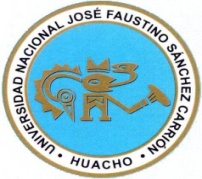 SILABO DE BASQUETBOL II(Código: 704)                                AÑO ACADÉMICO: 2018 - ICONTENIDO:1. DATOS INFORMATIVOS2. SUMILLA3. COMPETENCIAS 4. CONTENIDOS CURRICULARES TRANSVERSLES5. UNIDADES6. ESTRATEGIAS METODOLOGICAS7. RECURSOS, MEDIOS Y MATERIALES EDUCATIVOS 8. SISTEMA DE EVALUACION 9. BIBLIOGRAFÍA GENERALDATOS INFORMATIVOS:1.1.   Escuela			: Educación Física y Deporte.1.2.   Departamento Académico	: Ciencia de la Educación y Tecnología Educativa.	1.3.   Programa Profesional	: Educación Física y Deportes1.4.   Asignatura			: Básquetbol II. 1.5.   Código de Asignatura		: 704.1.6.   Pre requisito			: Básquetbol I1.7.   Plan de Estudio		: 02-161.8.   Condición			: Formación Profesional Especializada1.9.   Créditos			: 03.   1.10. Horas semanales		: 04  (01 T – 03 P)1.11. Ciclo de Estudio		: 2018 – I   1.12. Semestre Académico		: VII  1.13. Docente			: Armando Emilio Cabrera Cabanillas.1.14 E-MAIL			: aecabrerac@hotmail.comII.-	SUMILLA: En esta secuencia la asignatura brinda al futuro docente los conocimientos relacionados al desarrollo de formación, reconociendo las fases de preparación, ejecución y seguimiento, detectando errores para corregir en el aspecto individual y colectivo en la aplicación de sistemas de ataque y defensa en el básquetbol, metodología de la enseñanza, dominio y aplicación de las reglas de juego. III.-   COMPETENCIAS GENERALES: Conoce y ejecuta evaluaciones de movimientos considerando el aspecto estratégico y técnico. Conoce las formaciones individuales y colectivas para la aplicación en diversos juegos deportivos en defensa y ataque para la aplicación de sistemas, conoce y aplica las reglas oficiales del básquetbol para aplicarlos en el ejercicio de su práctica magisterial asumiendo una actitud de mejoramiento continuo de sus conocimientos y práctica pedagógica. IV.-CONTENIDOS CURRICULARES TRANSVERSALESEducación intelectual y desarrollo personal.Identidad socio cultural y conciencia ecológica.Desarrollo el pensamiento crítico, científico y normativo del básquetbol II.Desarrollo del pensamiento crítico del proceso y  Funciones del básquetbol II y las Competencias a evaluar: La primera Competencia.Desarrollo del Pensamiento Crítico con las Competencias a Evaluar: La Primera Competencia, Segunda Competencia y Tercera Competencia.V.-  UNIDADES: 1. UNIDAD.- PRINCIPIOS TECNICOS DEL BÁSQUETBOL.UNIDAD.- FUNDAMENTO INDIVIDUAL DEL DRIBLING O DRIBLAR 3.-UNIDAD.- JUGADAS Y CONTRAATAQUE.UNIDAD.- DEFENSA INDIVIDUAL Y EN EQUIPOVI.	 ESTRATEGIAS METODOLÓGICASVII.  RECURSOS, MEDIOS Y MATERIALES EDUCATIVOS. Campo de basquetbol, tableros, aros, pelotas, cronómetros,  T.V y videograbadoras, D.V.D., data play, pizarra acrílica.Uso del laboratorio de musculación.Se utilizara separatas y ayuda audiovisuales.VIII.    SISTEMA DE EVALUACIÓN. IX. BIBLIOGRAFÍA GENERAL.DEL RÍO, José 	Metodología del Baloncesto. Edit. Paidotribo. Barcelona. FEDERACIÓN PERUANA DE BASQUETBOL 					Reglas Oficiales Edit. Copaba. Lima, 2014.GONZALES SOTO, Alejandro 	Clínica Internacional de Mini básquetbol, Lima, 1999.21PATERNO, Francisco 		Clínica del Básquetbol. Edit. IDDE, Lima, 1993.PRIMO, Giancarlo	Baloncesto: Ataque. Edit. Martínez Roca S.A. Barcelona, 1990.PRIMO, Giancarlo 			Baloncesto: La Defensa. Dic. Martínez Roca S.A. 					Barcelona, 1998.SOTELO ORTIZ, Luis César 	Mejoremos nuestro Básquetbol. Lima 1998.ENCICLOPEDIA DEL DEPORTE Y EDUCACIÓN FÍSICA. PEZO PAREDES, Oscar	Basquetbol: Manual para el joven entrenador.	Lima – Perú, 1994.DRAGOMIR V. KIRKOV	Manual de BaloncestoMARCOS BECERRA	Basquetbol 100 ejercicios 2001– Aprender y Progresar – Hal Wissel – Editorial PAIDOTRIBOTécnicas del Baloncesto. Editorial SINTESIS – BarcelonaHuacho, marzo 2018.CAPACIDADES CONTENIDOSSEMANASESIONESAnaliza y debate sobre sus conocimientos previos del básquetbol, para tener su base de su proceso de enseñanza aprendizaje.Presentación y entrega de silabo.Evaluación de entrada.El partido de básquetbol.El básquetbol de hoy.Jugar un partido.Las Reglas.Preparación Física.Estiramientos.Ejercicios de calentamiento.Periodo de enfriamiento.11 - 2Explica y analiza sobre el equilibrio y la rapidez mediante sus fases de preparación, ejecución y seguimiento, detectando errores y corrigiendo.Juegos de pierna ofensiva.Juego de pierna  defensivo.23 – 4Demuestra confianza, técnica, ritmo y alcance de los diversos lanzamientos mediante sus fase de preparación, ejecución y de seguimiento, detectando errores y corrigiendo.Tiro libre.Tiro en suspensión.Tiro de tres puntos.Tiro de gancho.Bandeja.Tiro en extensión.35 – 6,Explica y demuestra el pasar y coger verificando sus fases de preparación, ejecución y de seguimiento, detectando errores y corrigiendo en el trabajo en equipo.Importancia y principios clavesPase de pecho.Pase de bote o picado.Pase por encima de la cabeza.Pase lateral.Pase de béisbol.Pase por la espalda.Coger un pase lejos de la zona de tiro.Coger el balón en posición para lanzar.Drilles.47 – 8BIBLIOGRAFÍA: Manual De Educación Física y DeporteTécnicas del Baloncesto – TITO VALDÉS – Editorial SINTES – Barcelona.BIBLIOGRAFÍA: Manual De Educación Física y DeporteTécnicas del Baloncesto – TITO VALDÉS – Editorial SINTES – Barcelona.BIBLIOGRAFÍA: Manual De Educación Física y DeporteTécnicas del Baloncesto – TITO VALDÉS – Editorial SINTES – Barcelona.BIBLIOGRAFÍA: Manual De Educación Física y DeporteTécnicas del Baloncesto – TITO VALDÉS – Editorial SINTES – Barcelona.CAPACIDADESCONTENIDOSSEMANASESIONESReconoce y explica el fundamento del driblar y el dominio de ambas manos en especial de la mano débil con sus fases de ejecución y seguimiento, detectando errores y corrigiendo.Importancia y cómo driblar.Bote de protección y velocidad.Parada en un tiempo después del bote de velocidad.Bote con movimiento de pies.Bote con cambio de ritmo.Bote de retirada.Bote cruzado (cambio de dirección frontal).Bote por delante con finta.Bote hacia atrás.Bote por la espalda.Lanzar después de driblar.Drilles.59 - 10Explica con claridad cómo se debe rebotar queriendo el balón en situación de juego con sus fases de preparación y seguimiento, detectando errores y corrigiendo. Importancia y cómo rebotar.Estados: emocional, mental y físico.HabilidadCómo conseguir rebotes defensivos y ofensivos.Drilles.611 - 12Conoce y aplica los diversos  movimientos y la posición de triple amenaza con sus respectivas fases de preparación, ejecución y seguimiento, para detectar errores y corregir.Importancia y clasificación de los movimientos.Desmarcarse para recibir un pase en posición de pivot bajo.Cómo localizar su defensor en la posición de pivot bajo.Giro frontal hacia línea de fondo en posición de pivot bajo.Desmarcarse para recibir un pase en el perímetro.Coger el balón estando marcado e cerca en la zona de tiro.Adoptar la posición de triple amenaza.Cómo localizar a su defensor estando de  cerca, a la canasta.Penetración recta con bote y tiro en suspensión.Penetración cruzada con bote y tiro en suspensión.Paso atrás con bote y tiro en suspensión.7 -813 – 1415 - 16 BIBLIOGRAFÍA: Manual de Baloncesto Profesor Dragomir V. Kirkov.  - Manual de Baloncesto – ministerio de Educación – EDITORIAL PUEBLO Y EDUCACIÓN – La Habana – Cuba. BIBLIOGRAFÍA: Manual de Baloncesto Profesor Dragomir V. Kirkov.  - Manual de Baloncesto – ministerio de Educación – EDITORIAL PUEBLO Y EDUCACIÓN – La Habana – Cuba. BIBLIOGRAFÍA: Manual de Baloncesto Profesor Dragomir V. Kirkov.  - Manual de Baloncesto – ministerio de Educación – EDITORIAL PUEBLO Y EDUCACIÓN – La Habana – Cuba. BIBLIOGRAFÍA: Manual de Baloncesto Profesor Dragomir V. Kirkov.  - Manual de Baloncesto – ministerio de Educación – EDITORIAL PUEBLO Y EDUCACIÓN – La Habana – Cuba.CAPACIDADESCONTENIDOSSEMANASESIONESConoce y aplica jugadas de dos y tres jugadores, desplazándose sin balón, en sus fases de preparación, ejecución y seguimiento, para detectar errores y corregir.Importancia de desplazarse sin balón.Corte en “V”Corte puerta atrás.Bloqueo indirecto.Establecer, ver, utilizar y librar la pantalla.Pantalla con pivot reverso.Pantalla y escapada.Liberación anticipada.Dispersar el cerco.Corte rápido y corte puerta atrás.Pantalla con bote y pantalla en cadena.Drilles.Movimientos ofensivos.Formación de los jugadores en la ofensiva. Practica de jugadas de dos y tres jugadores. 9 – 1017 – 1819 - 20Explica y plantea contrataque para pasar adelante y penetrar para anotar, utilizando ejercicios de drilles para detectar errores y corregir.Importancia e inicio.Distribución de los jugadoresContraataque 2x1.Contraataque 3x2.Contraataque 4x3.Contraataque con pases en el perímetro.Drilles.11 – 1221 – 2223 - 24BIBLIOGRAFÍA: : Manual De Baloncesto Profesor Dragomir V. KirkovTécnicas del Baloncesto. Editorial SINTESIS – Barcelona   Reglamento de básquetbol – FIBA.BIBLIOGRAFÍA: : Manual De Baloncesto Profesor Dragomir V. KirkovTécnicas del Baloncesto. Editorial SINTESIS – Barcelona   Reglamento de básquetbol – FIBA.BIBLIOGRAFÍA: : Manual De Baloncesto Profesor Dragomir V. KirkovTécnicas del Baloncesto. Editorial SINTESIS – Barcelona   Reglamento de básquetbol – FIBA.BIBLIOGRAFÍA: : Manual De Baloncesto Profesor Dragomir V. KirkovTécnicas del Baloncesto. Editorial SINTESIS – Barcelona   Reglamento de básquetbol – FIBA.CAPACIDADESCONTENIDOSSEMANASESIONESExplica y utiliza el ataque en equipo con juegos con pases, detectando errores y corregir en los diferentes ejercicios de drilles.Importancia.Juego con pase.Principios básicosInicio del juego con pases.Acciones básicas del juego con pases.Ataque contra defensa por zonas.Drilles.13 – 1425 - 2627 - 28Explica y utiliza la defensa en equipo para ganar el campeonato, en su fase de ejecución para detectar errores y corregir en los diferentes ejercicios de drilles. Importancia.Qué se necesita para ganar la defensa.Defensa sobre el balón.Defensa lejos del balón.Defender al cortador.Defender al corte rápido.Defender una pantalla.Rotaciones defensivas.Defensa por zonas.Defensa de ajuste.Defensas combinadas.Drilles.15 - 1629 – 3031 - 32BIBLIOGRAFÍA: Baloncesto – Aprender y Progresar – Hal Wissel – Editorial PAIDOTRIBOMARCOS BECERRA	Basquetbol 100 ejercicios 2001.                                                     Reglamento de básquetbol – FIBA.BIBLIOGRAFÍA: Baloncesto – Aprender y Progresar – Hal Wissel – Editorial PAIDOTRIBOMARCOS BECERRA	Basquetbol 100 ejercicios 2001.                                                     Reglamento de básquetbol – FIBA.BIBLIOGRAFÍA: Baloncesto – Aprender y Progresar – Hal Wissel – Editorial PAIDOTRIBOMARCOS BECERRA	Basquetbol 100 ejercicios 2001.                                                     Reglamento de básquetbol – FIBA.BIBLIOGRAFÍA: Baloncesto – Aprender y Progresar – Hal Wissel – Editorial PAIDOTRIBOMARCOS BECERRA	Basquetbol 100 ejercicios 2001.                                                     Reglamento de básquetbol – FIBA.COGNITIVASAPLICATIVASFFORMATIVASOrganizadores visualesDialogo y debateConferencias y exposicionesMétodos activos y lógicosTareas dirigidasLecturas analíticasMetacogniciónexposicionesAutoevaluaciónActitud crítica Juicio valorativoActitud innovadoraCRITERIOS INDICADORES INSTRUMENTOS Dominio cognitivo y procedimental.Identifica satisfactoriamente  los fundamentos pedagógicos, didácticos, y reglamentarios del Basquetbol.Cuestionario de preguntas, prueba escrita primer parcial.Cuestionario de preguntas, prueba escrita segundo parcial.Dominio corporal y expresión creativa.Asimila aceptablemente los procedimientos y técnicas en la ejecución de las pruebas del basquetbol.Lista de cotejo y prueba de ejecución.Dominio Pedagógico.Utiliza satisfactoriamente métodos y procedimientos actualizados en la enseñanza aprendizaje de las técnicas del basquetbol.Lista de cotejo de gestión didáctica y cuestionario de preguntas para prueba oral.Práctica de Proyección Social e Investigación4.1. Participa organizadamente en los proyectos de proyección social.4.2. Aplica los conocimientos adquiridos presentando oportunamente sus trabajos investigativos.Informes de actividades de proyección social.Actitud hacia la asignatura5.1 Muestra esfuerzo y honestidad en la ejecución de las clases prácticas.5.2. Asiste el 70% o más de las clases teóricas y prácticas de campo.Ficha de observación.Lista de cotejo de actitudes.